NAŘÍZENÍ JIHOČESKÉHO KRAJEze dne 21. 9. 2023o vyhlášení přírodní památky Irů dvůra o stanovení jejích bližších ochranných podmínekRada Jihočeského kraje vydává dne 21. 9. 2023 podle § 36 a § 77a odst. 2 zákona č. 114/1992 Sb., o ochraně přírody a krajiny, ve znění pozdějších předpisů, dále podle § 7 a § 59 odst. 1 písm. k) zákona č. 129/2000 Sb., o krajích, ve znění pozdějších předpisů, toto nařízení.Článek 1Vymezení přírodní památkyTímto nařízením se zřizuje přírodní památka Irů dvůr a stanovují se omezení ve využití jejího území.Přírodní památka se nachází ve správním obvodu obce s rozšířenou působností Prachatice, v obvodu územní působnosti obce Prachatice. Přírodní památka zahrnuje část katastrálního území Prachatice.Hranice přírodní památky se stanoví uzavřeným geometrickým obrazcem s přímými stranami, jehož vrcholy jsou určeny souřadnicemi systému jednotné trigonometrické sítě katastrální (dále jen „S-JTSK“). Seznam souřadnic v souřadnicovém systému S-JTSK jednotlivých vrcholů geometrického obrazce, je uveden v příloze č. 1 k tomuto nařízení.Ochranné pásmo přírodní památky Irů dvůr se nezřizuje.Grafické znázornění území přírodní památky Irů dvůr je zakresleno do katastrální mapy, která je přílohou č. 2 tohoto nařízení.Článek 2Předmět ochranyHlavním předmětem ochrany je zachování podmínek pro výskyt zvláště chráněných nebo vzácných druhů rostlin a živočichů, zejména: modráska bahenního (Phengaris nausithous), přástevníka kostivalového (Euplagia quadripunctaria) a otakárka fenyklového (Papilio machaon) a pro ně nezbytných společenstev ovsíkových luk, podhorských smilkových trávníků a bývalých pcháčových luk s výskytem krvavce.  Článek 3Bližší ochranné podmínkyJen se souhlasem příslušného orgánu ochrany přírody lze na území přírodní památky:povolovat změny druhu pozemků nebo způsobů jejich využití, povolovat a provádět změny vodního režimu pozemků;povolovat a umisťovat nové stavby;zřizovat skládky jakýchkoli materiálů;umisťovat myslivecká zařízení k přikrmování zvěře, přikrmovat zvěř mimo přikrmovací zařízení a vypouštět odchovanou zvěř;hnojit pozemky, používat chemické prostředky;vysazovat nebo vysévat rostliny anebo vypouštět živočichy. Souhlasy uvedené v bodech a) až f) se nevyžadují, pokud tyto činnosti vykonává přímo příslušný orgán ochrany přírody, nebo jsou příslušným orgánem ochrany přírody požadovány v rámci realizace schváleného plánu péče nebo v rámci opatření ke zlepšení stavu prostředí přírodní památky.Článek 4Zrušující ustanoveníToto nařízení ruší část „Irů dvůr“ čl. 1, odst. a) vyhlášky č. 1/92 Okresního úřadu Prachatice, o chráněných územích přírody v okrese Prachatice ze dne 3. 3. 1992, s účinností ode dne 15. 4. 1992.Článek 5Obecná ustanoveníPorušení povinnosti stanovené tímto nařízením lze postihnout jako přestupek.Článek 6ÚčinnostToto nařízení nabývá účinnosti patnáctým dnem následujícím po dni vyhlášení ve Sbírce právních předpisů územních samosprávných celků a některých správních úřadů.      Mgr. František Talíř v.r.	           MUDr. Martin Kuba v.r.	  1. náměstek hejtmana	     hejtmanPříloha č. 1 k nařízení Jihočeského kraje ze dne 21. 9. 2023: seznam souřadnic v souřadnicovém systému S–JTSK jednotlivých vrcholů geometrického obrazce, kterými jsou stanoveny hranice přírodní památky Irů dvůr.Příloha č. 2 k nařízení Jihočeského kraje ze dne 21. 9. 2023: vymezení přírodní památky Irů dvůr na podkladu katastrální mapy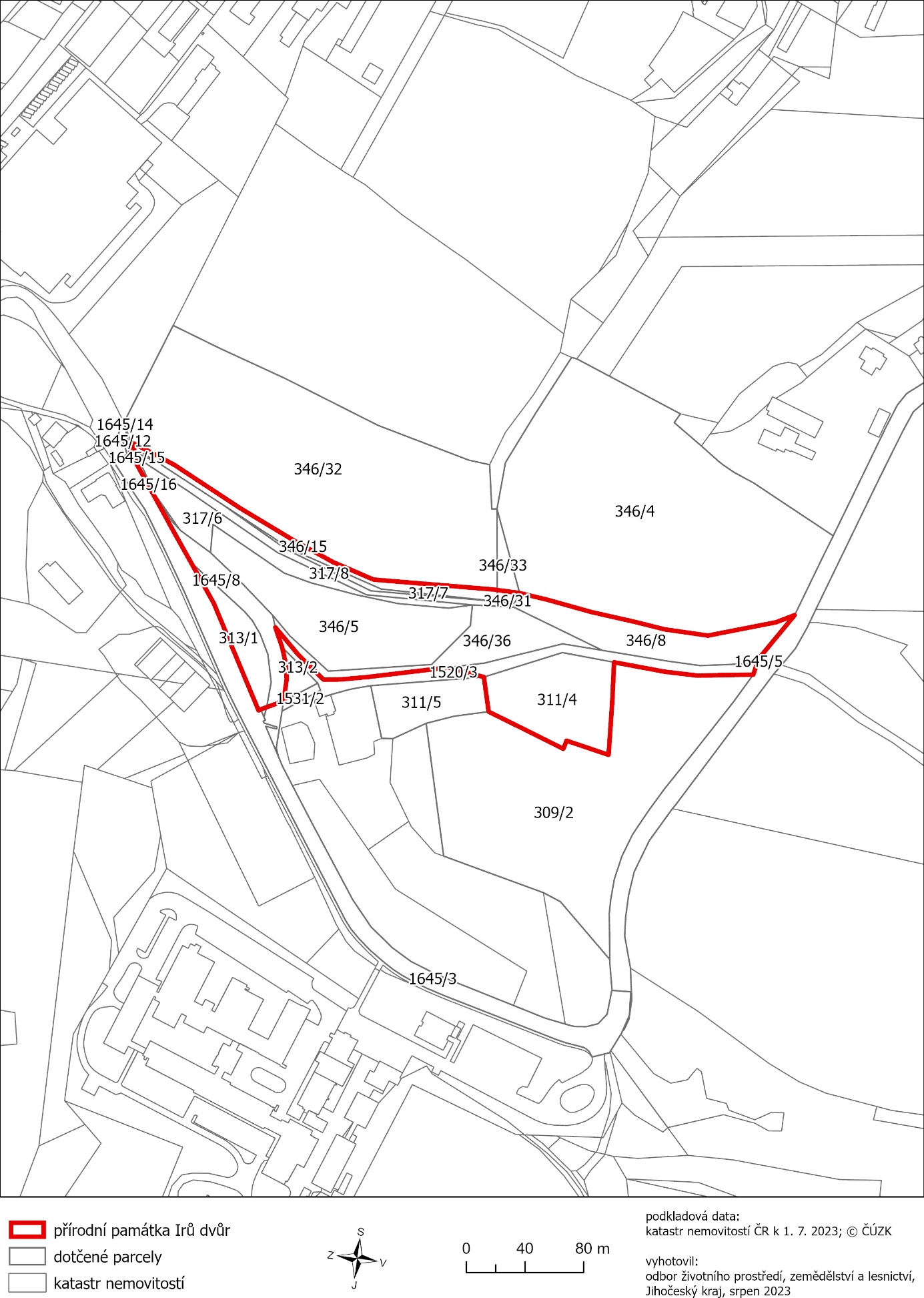 číslo bodusouřadnice – Y [m] souřadnice – X [m]pořadí bodu v obrazcizdroj souřadnic1788 974,531 157 428,721výpočet2788 958,871 157 437,182výpočet3788 914,151 157 466,623výpočet4788 877,541 157 488,634výpočet5788 851,011 157 503,295výpočet6788 823,271 157 515,276výpočet7788 750,001 157 521,337výpočet8788 741,441 157 522,048výpočet9788 738,961 157 522,389výpočet10788 723,641 157 524,4810výpočet11788 704,961 157 528,9611výpočet12788 674,921 157 537,3612výpočet13788 643,881 157 544,3913výpočet14788 624,981 157 549,1714výpočet15788 595,281 157 553,4515výpočet16788 548,801 157 544,3516výpočet17788 536,151 157 539,4917výpočet18788 560,331 157 568,7418výpočet19788 561,821 157 572,4219výpočet20788 564,371 157 580,0720výpočet21788 602,601 157 580,7121výpočet22788 624,811 157 578,0822výpočet23788 659,301 157 571,6323výpočet24788 660,481 157 597,7724výpočet25788 663,021 157 634,7825výpočet26788 691,671 157 625,1126výpočet27788 693,881 157 630,6327výpočet28788 744,801 157 605,3028výpočet29788 748,041 157 581,7229výpočet30788 772,431 157 575,1630výpočet31788 826,431 157 581,6031výpočet32788 844,741 157 583,2932výpočet33788 857,381 157 583,5033výpočet34788 874,921 157 566,0734výpočet35788 890,231 157 547,7435výpočet36788 885,611 157 561,3136výpočet37788 883,061 157 572,6337výpočet38788 882,461 157 583,0538výpočet39788 884,651 157 598,1339výpočet40788 900,211 157 603,7540výpočet41788 901,631 157 604,5041výpočet42788 932,191 157 531,3842výpočet43788 947,931 157 503,2443výpočet44788 959,641 157 482,3144výpočet45788 976,801 157 451,0145výpočet46788 978,441 157 448,0146výpočet47788 987,191 157 432,0147výpočet48788 988,921 157 428,8448výpočet49788 989,671 157 425,4149výpočet50788 986,301 157 426,8850výpočet51788 988,821 157 421,4851výpočet